Об утверждении Положения об организации и ведении гражданской обороны в муниципальном районе Пестравский Самарской областиВ соответствии с Федеральным законом от 12 февраля 1998 г. № 28-ФЗ «О гражданской обороне», постановлением Правительства Российской Федерации от 26 ноября 2007 г. № 804 «Об утверждении Положения о гражданской обороне в Российской Федерации», приказом МЧС Российской Федерации от 14.11.2008 № 687 «Об утверждении Положения об организации и ведении гражданской обороны в муниципальных образованиях и организациях» (в редакции от 17.12.2021), руководствуясь статьями 41, 43 Устава муниципального района Пестравский, администрация муниципального района Пестравский ПОСТАНОВЛЯЕТ:1. Утвердить прилагаемое Положение об организации и ведении гражданской обороны в муниципальном районе Пестравский Самарской области.2. Признать утратившим силу постановление администрации муниципального района Пестравский от 27.04.2016 № 234 «Об утверждении Положения об организации и ведении гражданской обороны в муниципальном районе Пестравский Самарской области».3. Опубликовать настоящее постановление в районной газете «Степь» и разместить на официальном Интернет-сайте муниципального района Пестравский.4. Контроль за исполнением настоящего постановления возложить на первого заместителя Главы муниципального района Пестравский (Кузнецова Н.П.). Глава муниципального районаПестравский                                                                                   С.В. ЕрмоловПоставной И.А. 8-846-74-2-18-74 Приложение                                           к постановлению муниципального района                                                             Пестравский Самарской области от « ___» ________ 2022  №______ПОЛОЖЕНИЕоб организации и ведении гражданской обороны в муниципальном районе Пестравский Самарской области1. Настоящее Положение разработано в соответствии с Федеральным законом от 12 февраля 1998 г. № 28-ФЗ «О гражданской обороне», постановлением Правительства Российской Федерации от 26 ноября 2007 г. № 804 «Об утверждении Положения о гражданской обороне в Российской Федерации» и определяет организацию и основные направления подготовки к ведению и ведения гражданской обороны, а также основные мероприятия по гражданской обороне в муниципальном районе Пестравский Самарской области.2. Мероприятия по гражданской обороне в муниципальном районе Пестравский Самарской области организуются и проводятся на всей территории муниципального образования в соответствии с Конституцией Российской Федерации, федеральными конституционными законами, федеральными законами, нормативными правовыми актами Президента Российской Федерации и Правительства Российской Федерации, нормативными правовыми актами Министерства Российской Федерации по делам гражданской обороны, чрезвычайным ситуациям и ликвидации последствий стихийных бедствий (далее - МЧС России), Правительства Самарской области, администрации муниципального района Пестравский Самарской области, настоящим Положением, в рамках подготовки к ведению и ведения гражданской обороны в муниципальном районе Пестравский Самарской области и заключаются в планировании защиты населения, материальных и культурных ценностей на подведомственной территории от опасностей, возникающих при военных конфликтах или вследствие этих конфликтов, а также при чрезвычайных ситуациях природного и техногенного характера.Обеспечение выполнения мероприятий по гражданской обороне в муниципальном районе Пестравский Самарской области осуществляется подразделениями (работниками) районной администрации, уполномоченными на решение задач в области гражданской обороны и чрезвычайных ситуаций (далее – уполномоченные ГО и ЧС), силами и средствами гражданской обороны, районной территориальной подсистемы единой государственной системы предупреждения и ликвидации чрезвычайных ситуаций (далее – ТП РСЧС).Руководство гражданской обороной на территории муниципального района Пестравский Самарской области осуществляет Глава муниципального района Пестравский.Органом, осуществляющим управление гражданской обороной в муниципальном районе Пестравский Самарской области, является отдел ГО и ЧС администрации муниципального района Пестравский.Начальник отдела ГО и ЧС подчиняется Главе муниципального района Пестравский Самарской области.Аппарат администрации муниципального района Пестравский Самарской области осуществляет комплектование (назначение) структурных подразделений (работников) по гражданской обороне и чрезвычайным ситуациям, разрабатывает и утверждает их должностные обязанности и штатное расписание.Подготовка к ведению гражданской обороны заключается в заблаговременном выполнении мероприятий по подготовке к защите населения, материальных и культурных ценностей на территории муниципального района Пестравский Самарской области от опасностей, возникающих при военных конфликтах или вследствие этих конфликтов, а также при чрезвычайных ситуациях природного и техногенного характера, и осуществляется на основании годового плана основных мероприятий в области гражданской обороны, предупреждения и ликвидации чрезвычайных ситуаций, обеспечения пожарной безопасности и безопасности людей на водных объектах муниципального района Пестравский (далее – План основных мероприятий). План основных мероприятий на год разрабатывается отделом ГО и ЧС и согласовывается с Главным управлением МЧС России по Самарской области.Планирование основных мероприятий по подготовке к ведению и ведению гражданской обороны производится с учетом всесторонней оценки обстановки, которая может сложиться на территории муниципального района Пестравский в результате применения современных средств поражения при военных конфликтах или вследствие этих конфликтов, а также в результате возможных террористических актов и чрезвычайных ситуаций природного и техногенного характера.3. Администрация муниципального района Пестравский определяет перечень организаций, обеспечивающих выполнение мероприятий местного уровня по гражданской обороне, – организаций, осуществляющих деятельность в области гражданской обороны в интересах органа местного самоуправления, подведомственных органу местного самоуправления либо осуществляющих деятельность на договорной основе по мобилизационному плану экономики.Администрация муниципального района Пестравский в целях решения задач в области гражданской обороны в соответствии с установленными полномочиями создаёт и содержит силы и средства, объекты гражданской обороны, запасы материально-технических, продовольственных, медицинских и иных средств, планирует и осуществляет мероприятия по гражданской обороне.4. Порядок подготовки к ведению гражданской обороны в муниципальном районе Пестравский утверждается постановлением администрации муниципального района Пестравский в соответствии с настоящим Положением.5. Ведение гражданской обороны заключается в выполнении мероприятий по защите населения, материальных и культурных ценностей на территории муниципального района Пестравский от опасностей, возникающих при военных конфликтах или вследствие этих конфликтов, а также при чрезвычайных ситуациях природного и техногенного характера.Ведение гражданской обороны осуществляется на основе плана гражданской обороны и защиты населения муниципального района Пестравский.План гражданской обороны и защиты населения муниципального района Пестравский определяет объём, организацию, порядок обеспечения, способы и сроки выполнения мероприятий по гражданской обороне и ликвидации чрезвычайных ситуаций природного и техногенного характера в военное время.Порядок разработки, согласования и утверждения планов гражданской обороны определяется МЧС России.Выполнение мероприятий по гражданской обороне и ликвидации чрезвычайных ситуаций природного и техногенного характера в мирное время осуществляется в соответствии с планами действий по предупреждению и ликвидации чрезвычайных ситуаций.6. В целях обеспечения организованного и планомерного осуществления мероприятий по гражданской обороне, в том числе своевременного оповещения населения муниципального района Пестравский о прогнозируемых и возникших опасностях в мирное и военное время на территории муниципального района Пестравский, организуется сбор информации в области гражданской обороны (далее – информация) и ее обмен.Сбор информации и обмен ею осуществляется администрацией муниципального района Пестравский. 7. Основными мероприятиями по гражданской обороне, осуществляемыми в целях решения задачи, связанной с подготовкой населения муниципального района Пестравский в области гражданской обороны, являются:разработка с учетом особенностей муниципального района Пестравский и на основе примерных программ, утвержденных Губернатором Самарской области, примерных программ подготовки работающего населения, должностных лиц и работников гражданской обороны муниципального района Пестравский;развитие нормативного и методического обеспечения функционирования единой системы подготовки населения муниципального района Пестравский в области гражданской обороны и защиты от чрезвычайных ситуаций природного и техногенного характера;организация способов защиты от опасностей, возникающих при военных конфликтах или вследствие этих конфликтов, а также при возникновении чрезвычайных ситуаций природного и техногенного характера и подготовка к ним населения муниципального района Пестравский; проведение учений и тренировок по гражданской обороне;создание, оснащение и всестороннее обеспечение учебно-консультационных пунктов по гражданской обороне и организация их деятельности, а также обеспечение повышения квалификации должностных лиц и работников гражданской обороны администрации муниципального района Пестравский в образовательных учреждениях дополнительного профессионального образования, имеющих соответствующую лицензию;пропаганда знаний в области гражданской обороны.8. Основными мероприятиями по гражданской обороне, осуществляемыми в целях решения задачи, связанной с оповещением населения об опасностях, возникающих при военных конфликтах или вследствие этих конфликтов, а также при чрезвычайных ситуациях природного и техногенного характера, являются:создание и поддержание в состоянии постоянной готовности муниципальной системы централизованного оповещения населения, осуществление ее реконструкции и модернизации на базе технических средств нового поколения;установка специализированных технических средств оповещения и информирования населения в местах массового пребывания людей;обеспечение своевременного оповещения населения, в том числе экстренное оповещение населения муниципального района Пестравский; создание и совершенствование системы оповещения работников районной администрации;сбор информации и обмен ею.9. Основными мероприятиями по гражданской обороне, осуществляемыми в целях решения задачи, связанной с эвакоприёмом населения, материальных и культурных ценностей на территорию муниципального района Пестравский, являются:организация планирования, подготовки и проведения эвакоприёма населения, материальных и культурных ценностей из зон возможных опасностей согласно Плана эвакуации Самарской области, а также их рассредоточение на территории муниципального образования;подготовка безопасных районов для размещения эвакуируемого населения, материальных и культурных ценностей;создание и организация деятельности эвакоприёмной комиссии муниципального района Пестравский, приёмных эвакуационных пунктов, а также подготовка их личного состава. Эвакоприёмная комиссия возглавляется заместителем Главы муниципального района Пестравский по социальным вопросам.Деятельность эвакоприёмной комиссии регламентируется положением об эвакоприёмной комиссии и утверждается постановлением администрации муниципального района Пестравский.При угрозе возникновения или возникновении чрезвычайных ситуаций муниципального характера решения о проведении эвакуационных мероприятий принимает комиссия по предупреждению и ликвидации чрезвычайных ситуаций и обеспечению пожарной безопасности муниципального района Пестравский, к полномочиям которой отнесено принятие решений об отнесении чрезвычайной ситуации к чрезвычайной ситуации муниципального характера.10. Мероприятия по гражданской обороне по предоставлению населению муниципального района Пестравский средств индивидуальной и коллективной защиты не планируются в связи с территориальным нахождением в безопасной зоне и отсутствием категорированных по ГО организаций.11. Мероприятия по гражданской обороне по проведению мероприятий по световой маскировке не планируются в связи с территориальным нахождением в безопасной зоне и отсутствием категорированных по ГО организаций.12. Основными мероприятиями по гражданской обороне в целях решения задачи, связанной с проведением аварийно-спасательных и других неотложных работ в случае возникновения опасностей для населения муниципального района Пестравский при военных конфликтах или вследствие этих конфликтов, а также при чрезвычайных ситуациях природного и техногенного характера, являются:создание, оснащение и подготовка необходимых сил и средств гражданской обороны, ТП РСЧС;планирование привлечения в мирное время сил и средств гражданской обороны для ликвидации последствий чрезвычайных ситуаций (решение принимается Главой муниципального района Пестравский – председателем районной КЧС и ОПБ);создание и поддержание в состоянии постоянной готовности к использованию по предназначению запасов материально-технических, продовольственных, медицинских и иных средств для всестороннего обеспечения аварийно-спасательных работ;организация взаимодействия сил гражданской обороны со специальными формированиями, создаваемыми в военное время.13. Основными мероприятиями по гражданской обороне, осуществляемыми в целях решения задачи, связанной с первоочередным жизнеобеспечением населения, пострадавшего при военных конфликтах или вследствие этих конфликтов, а также при чрезвычайных ситуациях природного и техногенного характера, являются:планирование и организация основных видов первоочередного жизнеобеспечения населения;создание и поддержание в состоянии постоянной готовности к использованию по предназначению запасов материально-технических, продовольственных, медицинских и иных средств;нормированное снабжение населения продовольственными и непродовольственными товарами;предоставление населению коммунально-бытовых услуг;проведение санитарно-гигиенических и противоэпидемических мероприятий среди населения, пострадавшего при военных конфликтах или вследствие этих конфликтов, а также при чрезвычайных ситуациях природного и техногенного характера;осуществление эвакуации пострадавших в лечебные учреждения;инвентаризация сохранившегося и оценка состояния поврежденного жилого фонда, определение возможности его использования для размещения пострадавшего населения; предоставление населению информационно-психологической поддержки.14. Основными мероприятиями по гражданской обороне, осуществляемыми в целях решения задачи, связанной с борьбой с пожарами, возникшими при военных конфликтах или вследствие этих конфликтов, а также при чрезвычайных ситуациях природного и техногенного характера, являются:организация взаимодействия с пожарными частями, осуществляющими деятельность по ликвидации пожаров в районах проведения аварийно-спасательных и других неотложных работ на территории муниципального района Пестравский; создание необходимых противопожарных сил в сельских поселениях, их оснащение материально-техническими средствами и подготовка в области гражданской обороны.15. Мероприятия по гражданской обороне по обнаружению и обозначению районов, подвергшихся радиоактивному, химическому или иному заражению (загрязнению) не планируются.16. Мероприятия по гражданской обороне по санитарной обработке населения, обеззараживания зданий и сооружений, со специальной обработкой техники и территорий не планируются.17. Мероприятия по гражданской обороне по поддержанию порядка при военных конфликтах или вследствие этих конфликтов, а также при чрезвычайных ситуациях природного и техногенного характера возлагаются на территориальные представительства МВД России.18. Основными мероприятиями по гражданской обороне, осуществляемыми в целях решения задачи, связанной со срочным восстановлением функционирования необходимых коммунальных служб в военное время, а также при чрезвычайных ситуациях природного и техногенного характера, являются:обеспечение готовности коммунальных служб муниципального района Пестравский к работе в условиях военного времени, а также при чрезвычайных ситуациях природного и техногенного характера и планирование их действий;создание запасов оборудования и запасных частей для ремонта поврежденных систем;создание и подготовка резерва мобильных средств для очистки, опреснения и транспортировки воды;создание на водопроводных станциях необходимых запасов реагентов, консервантов и дезинфицирующих средств;создание запасов резервуаров и емкостей, сборно-разборных трубопроводов, мобильных резервных и автономных источников энергии, другого необходимого оборудования и технических средств.19. Мероприятия по гражданской обороне, осуществляемыми в целях решения задачи, связанной со срочным захоронением трупов в военное время, не планируются в связи с территориальным расположением муниципального образования в безопасной зоне и отсутствием категорированных по ГО организаций.20. Основными мероприятиями по гражданской обороне, осуществляемыми в целях решения задачи, связанной с обеспечением устойчивости функционирования организаций, необходимых для выживания населения муниципального района Пестравский при военных конфликтах или вследствие этих конфликтов, а также при чрезвычайных ситуациях природного и техногенного характера, являются:создание и организация в мирное и военное время комиссии по вопросам повышения устойчивости функционирования объектов экономики;рациональное размещение объектов экономики и инфраструктуры, а также средств производства в соответствии с требованиями строительных норм и правил осуществления инженерно-технических мероприятий гражданской обороны;разработка и проведение мероприятий, направленных на повышение надежности функционирования систем и источников газо-, энерго- и водоснабжения;разработка и реализация в мирное и военное время инженерно-технических мероприятий гражданской обороны;планирование, подготовка и проведение аварийно-спасательных и других неотложных работ на объектах экономики, продолжающих работу в военное время;заблаговременное создание запасов материально-технических, продовольственных, медицинских и иных средств, необходимых для сохранения и (или) восстановления производственного процесса;создание страхового фонда документации;повышение эффективности защиты производственных фондов при воздействии на них современных средств поражения.21. Основными мероприятиями по гражданской обороне, осуществляемыми в целях решения задачи, связанной с обеспечением постоянной готовности сил и средств гражданской обороны, являются:создание и оснащение сил гражданской обороны современными техникой и оборудованием;подготовка сил гражданской обороны, проведение учений и тренировок по гражданской обороне;планирование действий сил гражданской обороны;определение порядка взаимодействия и привлечения нештатных формирований гражданской обороны и нештатных аварийно-спасательных формирований организаций, а также всестороннее обеспечение их действий.22. Финансирование мероприятий по гражданской обороне и защите населения муниципального района Пестравский осуществляется в соответствии с законодательством Российской Федерации.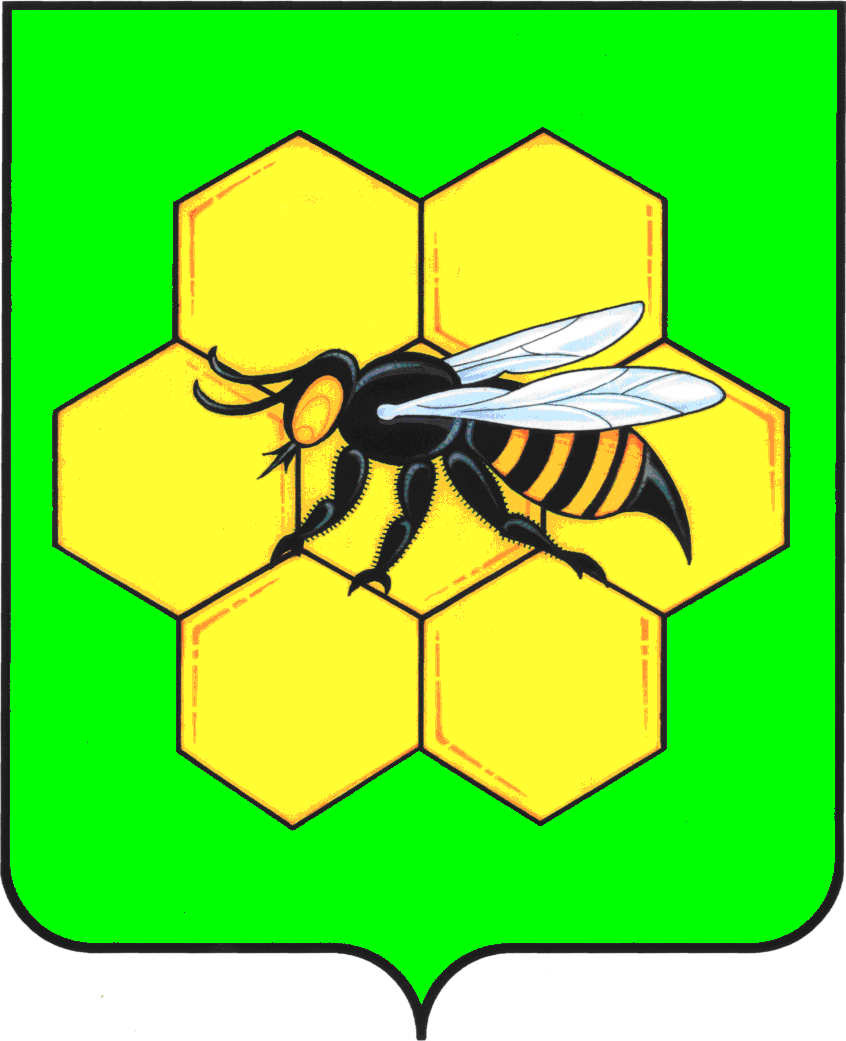 ПРОЕКТАДМИНИСТРАЦИЯМУНИЦИПАЛЬНОГО РАЙОНА ПЕСТРАВСКИЙСАМАРСКОЙ ОБЛАСТИПОСТАНОВЛЕНИЕот _____________ 2022  № _____